	                                         Boletim Hidroclimático 	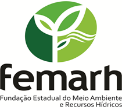 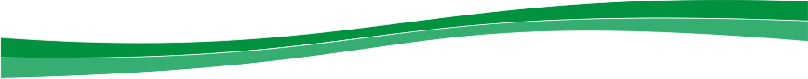 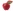   Comportamento e Análise da Precipitação 	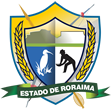 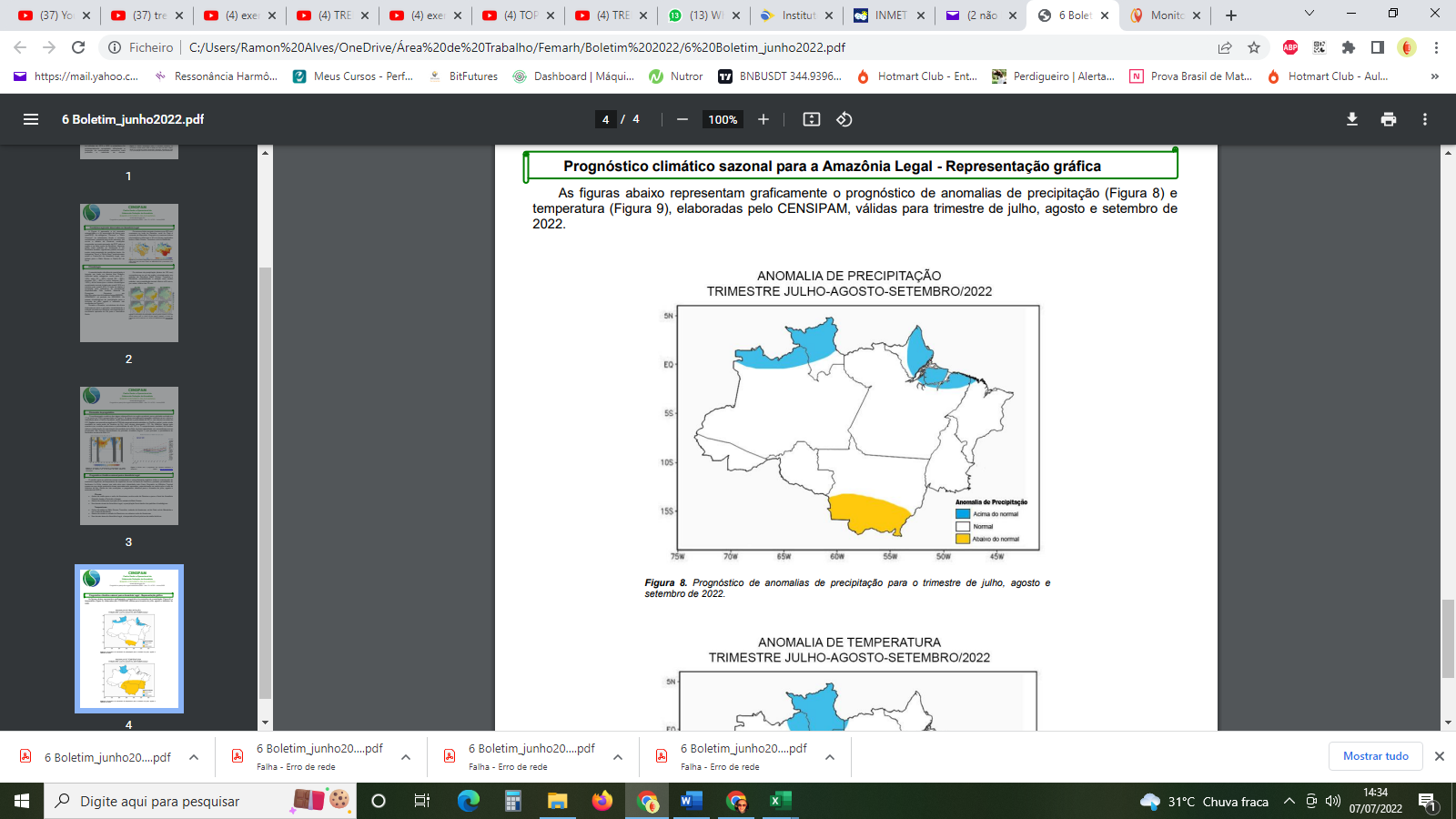 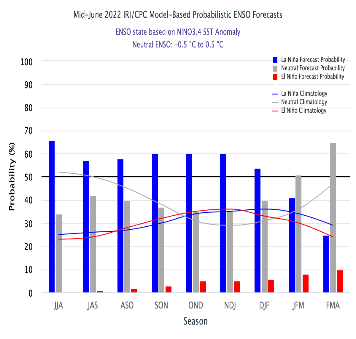 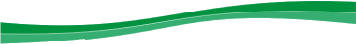 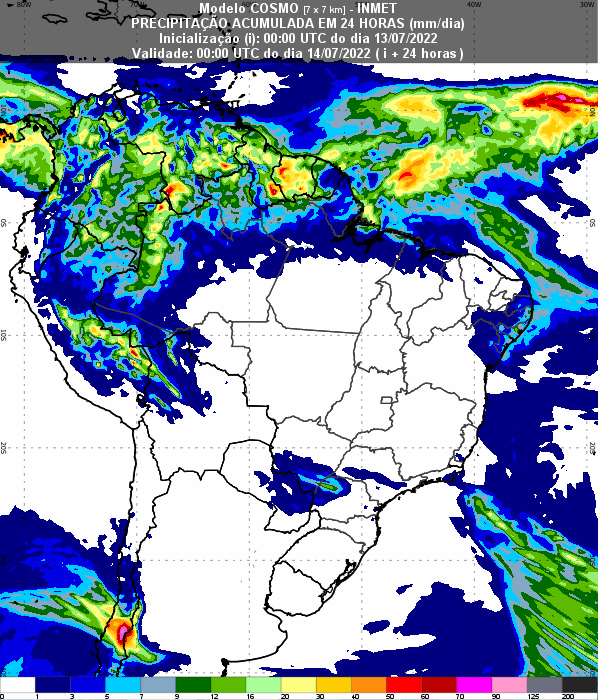 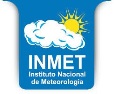 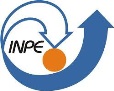 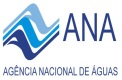 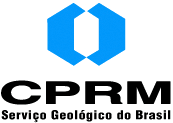 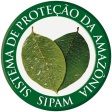 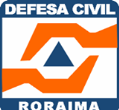 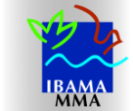 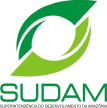 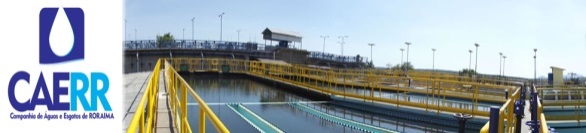 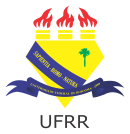 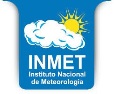 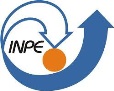 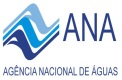 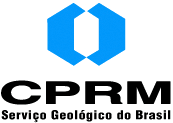 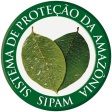 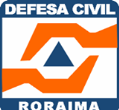 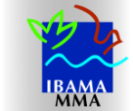 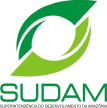 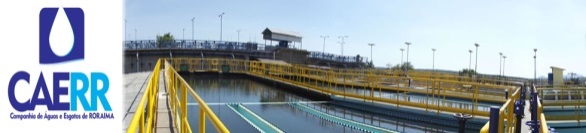 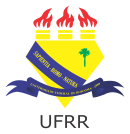 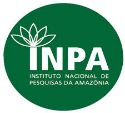 QUEIMADAS: Até o momento, em julho de 2022, foram registrados 4 focos de queima, totalizando 631 no ano. Em julho de 2021 registrou-se 5 focos de um total anual de 989. A Média do mês de julho é de 6 focos; e a Média Anual é de 2065.Fonte: Inpe (sensor VIIRs do satélite SNPP)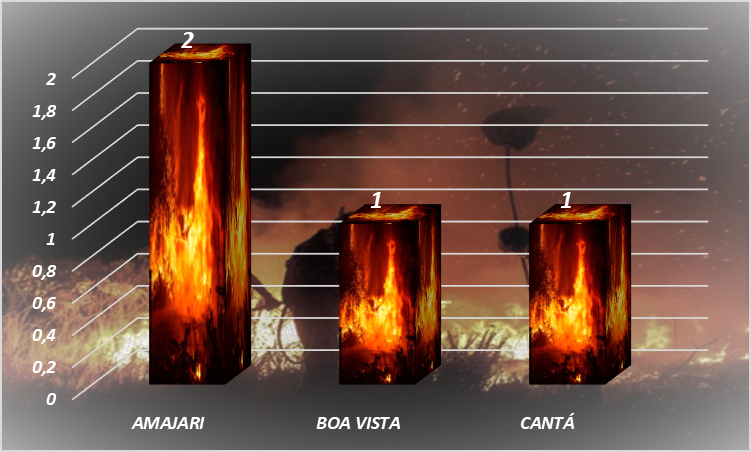 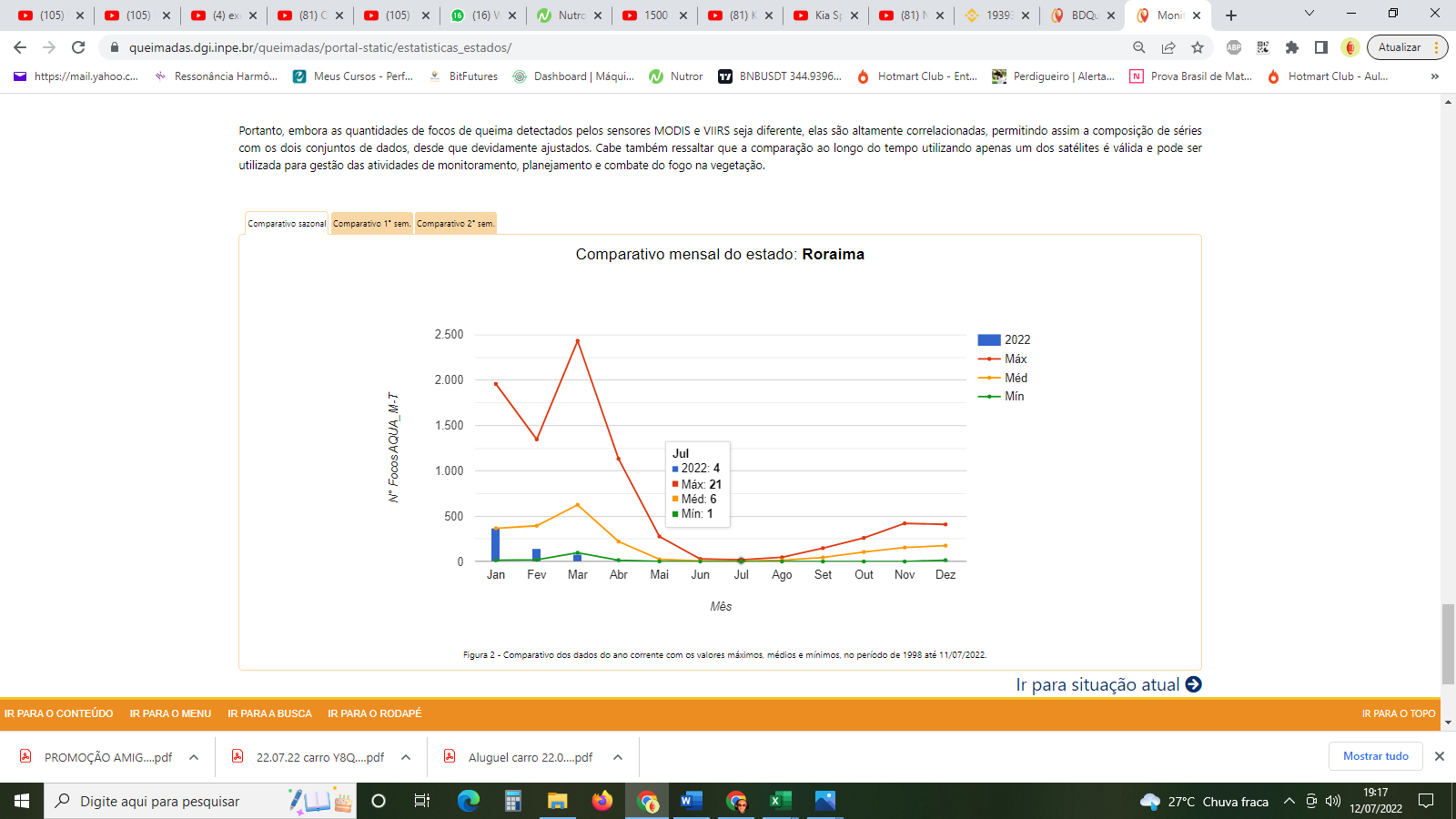 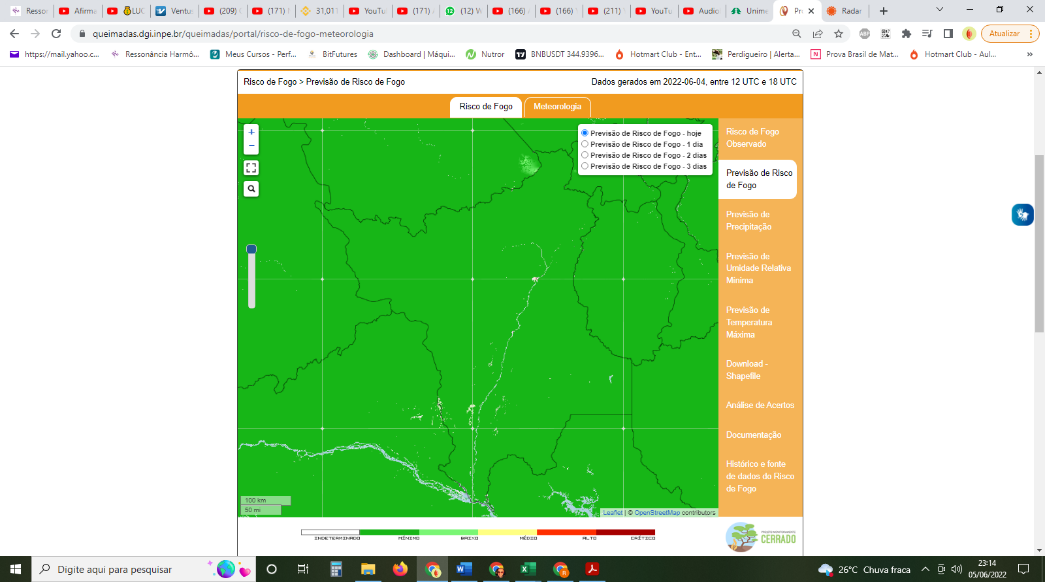 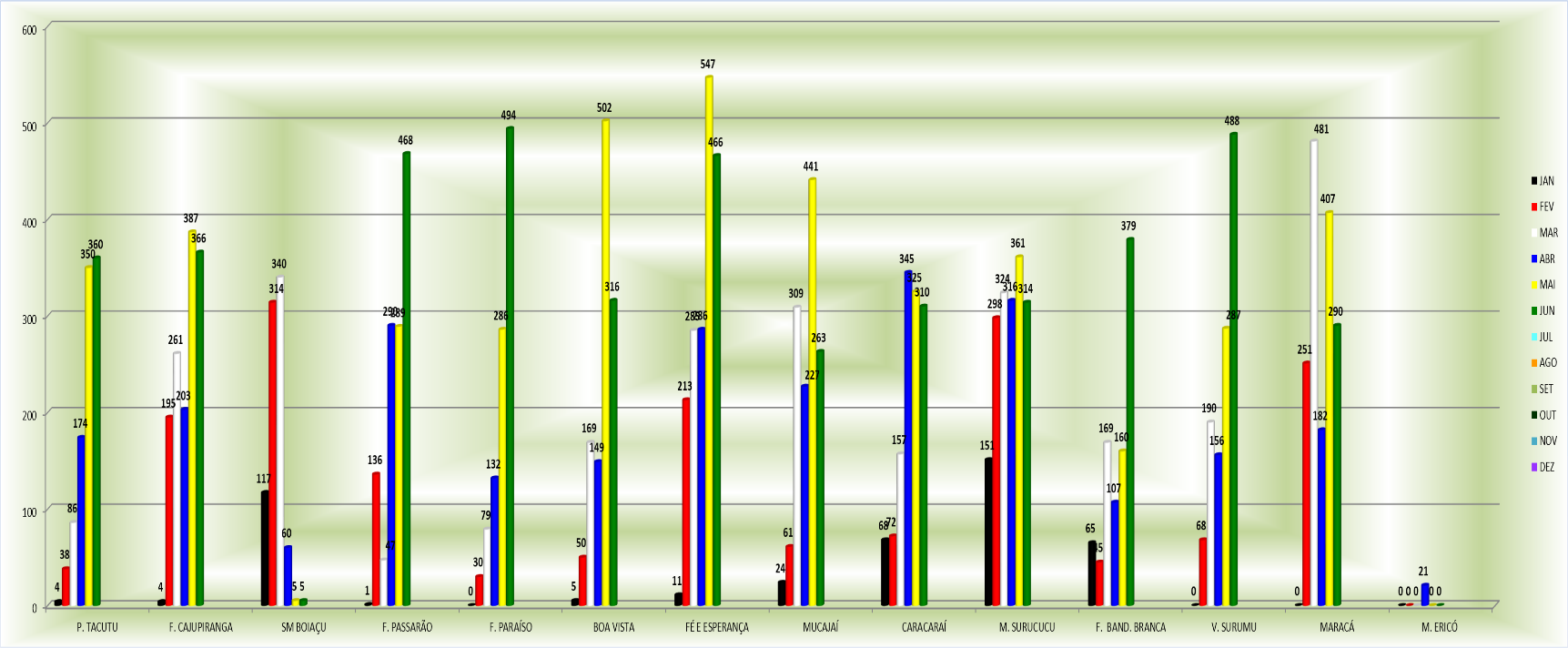 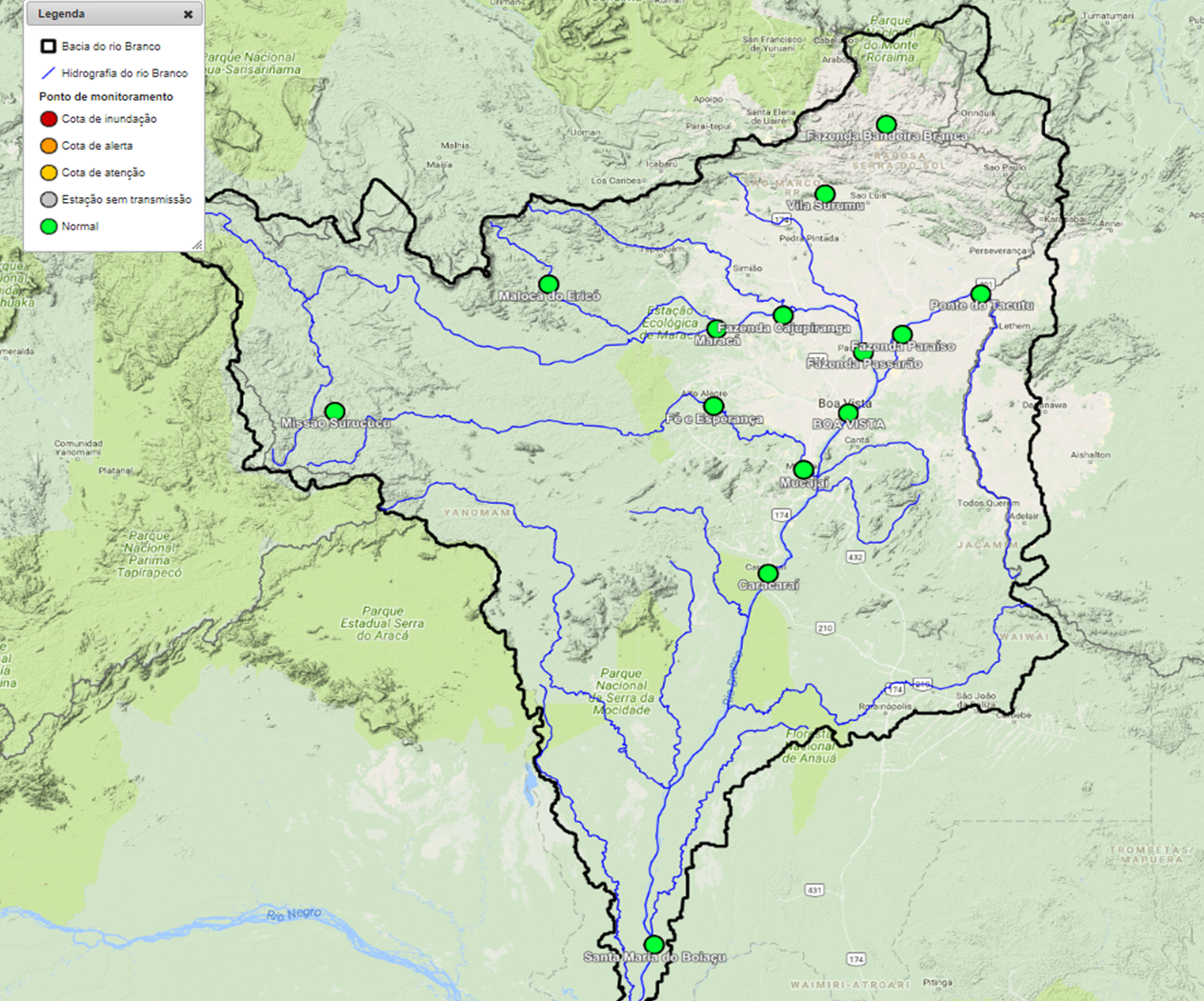 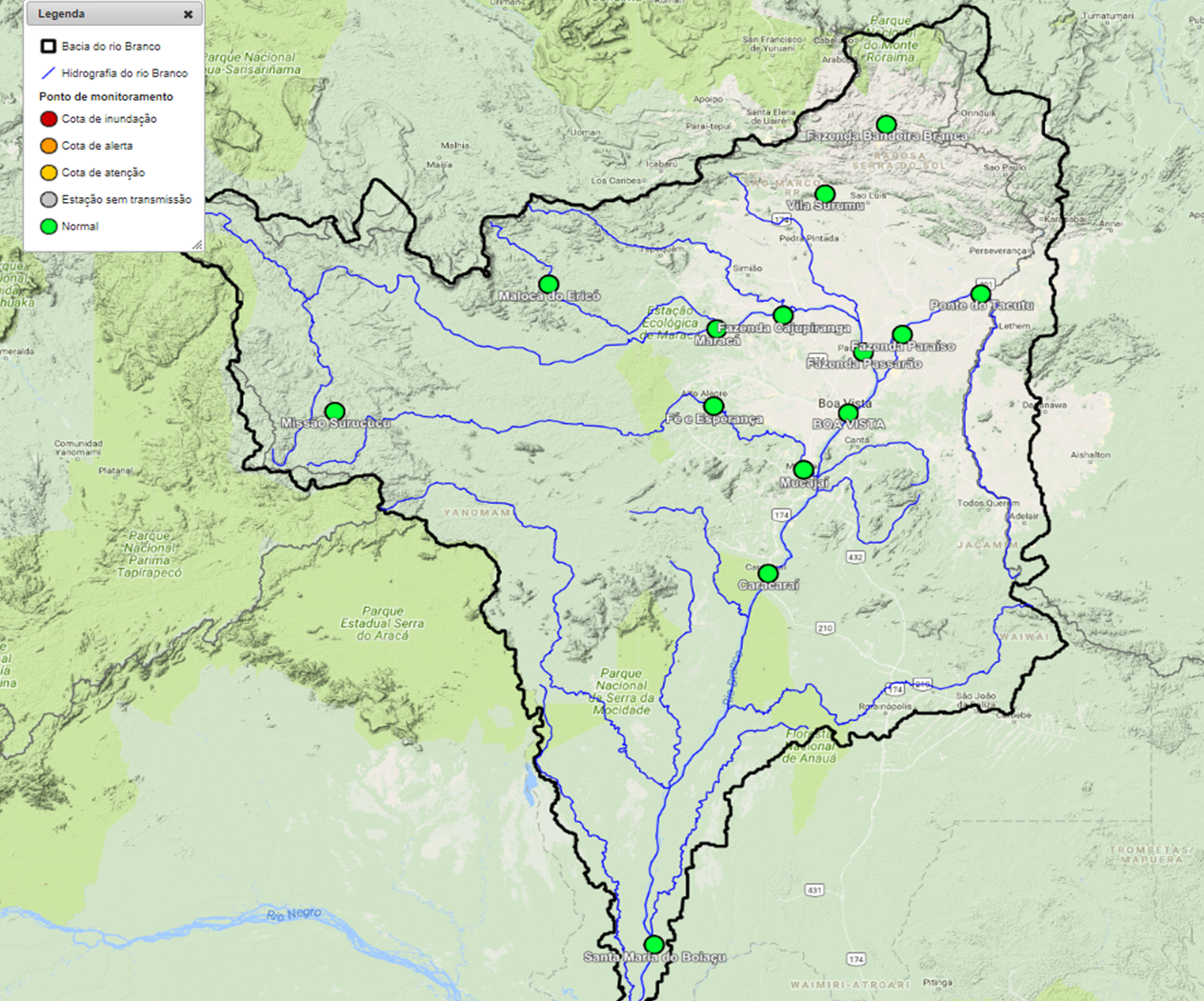 Relatório de Diagnóstico das Estações TelemétricasRelatório de Diagnóstico das Estações TelemétricasRelatório de Diagnóstico das Estações TelemétricasRelatório de Diagnóstico das Estações TelemétricasRelatório de Diagnóstico das Estações TelemétricasRelatório de Diagnóstico das Estações TelemétricasNome da EstaçãoMunicípio - UFNível atual(cm)Vazãoatual (m3/s)Nível antes(cm)Vazão antes (m3/s)MISSÃO SURUCUCUALTO ALEGRE – RR ----MALOCA DO ERICÓALTO ALEGRE – RR----MARACÁALTO ALEGRE – RR85935718593571FAZENDA CAJUPIRANGAALTO ALEGRE – RR90934099033350FAZENDA PASSARÃOBOA VISTA – RR1096441210804248PONTE DO TACUTUNORMÂNDIA – RR1058186610531841VILA SURUMUPACARAIMA – RR552378570414FAZENDA BANDEIRA BRANCAUIRAMUTÃ – RR 491548491548FAZENDA PARAÍSOBONFIM – RR 1066272110422582BOA VISTABOA VISTA – RR64470656286797FÉ E ESPERANÇAMUCAJAÍ – RR61312506131205MUCAJAÍMUCAJAÍ – RR1469155014741566CARACARAÍCARACARAÍ – RR 814943984610051SANTA MARIA DO BOIAÇURORAINÓPOLIS – RR1279-1279-Ano/MêsJANFEVMARABRMAIJUNJULAGOSETOUTNOVDEZTOTAL202163137204110311519541251748498920223711488171194631(%)+488,9%+8%-60,3%-93,6%+266,7%-18,2%-20%-36,2%MÉDIA36739562622226761546106155176206520223711488171194631(%)+1,1%-62,5%-87,1%-96,8%-57,7%+28,6%-33,3%-69,4%Máximo1958(2016)1347(2007)2433(2019)1134(2019)277(2009)29(2012)21(2009)47(2011)148(2009)261(2009)421(2017)410(2006)4784(2019)Mínimo15(1999)20(1999)98(1999)16(1999)2(2007)1(2001,2010)1(1998,2016)1(1999)1(2001)1(1998)1(1998)16(1998)21(1998)